ROLES & GOALS 								Learner:________________________For Goals: January – June 2019Reflect with your learner on goals that they worked on during the past 6 months and check them off in the ‘MET’ box.                                                Add goals as needed and find space for unanticipated achievements on the back.                                                                                                           Set new goals by checking the ‘SET’ box.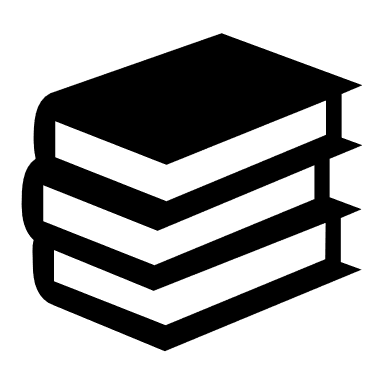 My Goals as a Life-Long Learner		         GOAL           SET      MET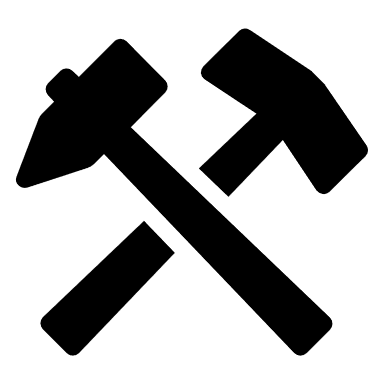 My Goals as a Worker			         GOAL 							           SET      METOther Literacy-Related Goals: 			         GOAL           SET      MET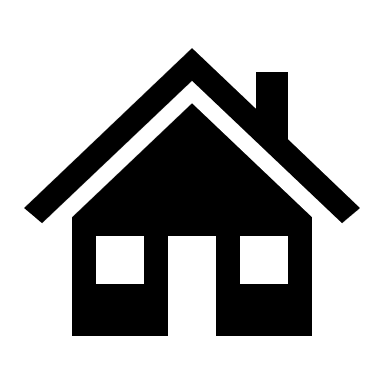 My Goals as a Family Member 		         GOAL    						            SET      MET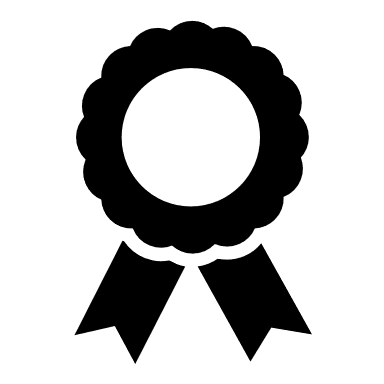 UNANTICIPATED ACHIEVEMENTS:________________________________________________________________________________________________________________________________________________________________________________________________________________________________________________________________________________________________________________________________________________________________________________________________________________________________________________________________________________________________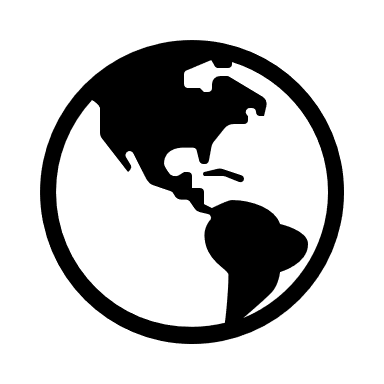 My Goals as a Community Member	         GOAL            SET      MET         Tutor:______________________Example:  Improve reading skills and/or vocabularyExample:  Search the internet  Improve reading skills and/or vocabulary Read a book or articles from a magazine, newspaper or workbook, etc.Practice writing sentences, paragraphs, letters, notes, etc.Practice typing/using computer keyboardSet up and/or use email accountSearch the internetGet a library cardCheck out library items and/or use library services (storytime, workshops, classes)  Pass part or all of the GED testPass part or all of the COHS curriculumAttend a class (Adult School, English Conversation Circle, etc.) Use mobile device, tablet, or laptopImprove English speaking skillsLook for a job (online, job fair, etc.)Fill out a job applicationWork on or update resumePrepare for a job interviewGet a job, a better job, or a promotionPerform job tasks betterRead and understand work-related materialsObtain a license or certificateExample:  Use real-life materials (ruler, map, calculator)   Write checks or pay billsRead health education information and/or communicate with health workersRead medicine labelsLearn about cooking/nutrition Share book with children/familyHelp children with homeworkTake children to library event and/or FFL storytimeCommunicate with school/teachersUse community services and/or resourcesSpeak to others about Literacy PlusGet involved with community issuesStudy for and/or get a driver’s licensePrepare to vote (read information, register)VoteVolunteerStudy for and/or pass the citizenship test